Муниципальное образование город ТоржокТоржокская городская ДумаР Е Ш Е Н И ЕО досрочном прекращении полномочий заместителя Председателя Торжокской городской ДумыНа основании заявления заместителя Председателя Торжокской городской Думы Волковской Н.А. от 12 февраля 2020 года о досрочном прекращении полномочий заместителя Председателя представительного органа муниципального образования, руководствуясь статьями 5, 7 Регламента Торжокской городской Думы, утвержденного постановлением Торжокской городской Думы от 27.01.2010 № 34 (в редакции постановлений Торжокской городской Думы от 28.04.2011 № 21, от 27.11.2012 № 37, от 25.08.2015 № 70 и от 12.10.2016 № 15) Торжокская городская Дума
р е ш и л а:1. Досрочно прекратить полномочия заместителя Председателя Торжокской городской Думы Волковской Н.А. 18 февраля 2020 года.2. Настоящее Решение вступает в силу со дня его принятия и подлежит размещению в свободном доступе на официальных сайтах администрации города Торжка и Торжокской городской Думы в информационно-телекоммуникационной сети Интернет.И.о. Председателя Торжокской городской Думы			       Н.А. Волковская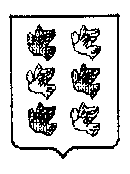 18.02.2020№ 244